Тема урока: «Клинические и лабораторные  методы диагностики беременности у самок с/х животных»Дисциплина: Акушерство, гинекология и биотехника размноженияПреподаватель: Баженов Куандык СадыровичГруппа – ВЕТ - 32 специальность «Ветеринария»Цели урока:
1. Образовательная. Вооружение учащихся знаниями, приобретение навыков по установлению диагноза на беременность клиническими и лабораторными  методами в том, числе биофизическим- ультразвуковой : применение стационарного и портативного УЗИ сканера.  2. Развивающая. Способствовать развитию познавательного интереса к предмету, развитие личности, самооценка учащихся.
3. Воспитательная. Воспитание ответственности, чувства долга, любви к будущей профессии
Методика обучения: Инструктаж, демонстрация, самостоятельная работа учащихся.Тип урока: Лабораторно-практическое занятиеФорма работы:  групповая.Оборудование урока: Мел, доска;мультимедийный проектор;экран;электронные видеофильмы и плакаты ;стационарный и портативный УЗИ сканер с интерактивной панелью стетофонендоскопкостюм акушераодноразовые акушерские перчаткиреактивы (вода дистиллированная, спирт этиловый, раствор 10 %-ный раствор едкого натрия)животные( коза, корова , овца, кошка)мерные стаканы, пипетки, пробирки стеклянные, спиртовкасвежее коровье молоковлагалищное зеркало, корнцангмультимедийный подиум.      Использованная литература: 1. Михайлов Н.Н. и др. «Акушерство, гинекология и  искусственное осеменение с/х животных»умов.- М.: 1990     2. Н.Н.Ермаченков «Акушерство и гинекология сельскохозяйственных          животных»- М.: 1983.3. Шипилов В.С. « Практикум по акушерству, гинекологии и       искусственному осеменению с/х животных» -- М.: 1991Структура урока :Организационный  момент. (2 мин)Проверка готовности учащихся к лабораторно-практическому занятию (1 мин)Сообщение темы, постановка целей и задачи урока (3 мин)Краткий инструктаж по ТБ и по теме урока  (5 мин)Создание 2-х групп учащихся  (2мин)Раздача инструкционных карт и самостоятельная работа (70 мин)Подведение итогов урока (5 мин)Постановка домашнего задания (2 мин) 1. Организационный момент (2 мин)приветствие-посадка-проверка присутствующих на уроке2. Проверка готовности учащихся к лабораторно-практическому занятию (1 мин)     3. Сообщение темы, постановка целей и задач урока (3 мин)                 4.  Краткий инструктаж по ТБ и по теме урока  (5 мин)      5. Создание 2-х групп учащихся  (2мин)     6. Раздача инструкционных карт и самостоятельная работа (70 мин)     7. Подведение итогов урока (5 мин)     8. Постановка домашнего задания (2 мин)Инструкционная карта к лабораторно-практическому занятиюЗадание  № 1. Произвести определение беременности у коровы по молоку.Задание  № 2. Произвести определение беременности у коровы, используя клинические методы: наружное исследование, ректальный метод.Задание  № 3. Произвести определение беременности у козы  и кошки, используя стационарный  и портативный УЗИ сканер с пробой для наружного исследования. Задание  № 4. Произвести определение беременности у козы и кошки, используя стационарный  и портативный УЗИ сканер с пробой для ректального исследования. Оборудование урока: Мел, доска, электронные видеофильмы и плакаты, мультимедийный подиум, стационарный и портативный УЗИ сканер, релаксанты, стетофонендоскоп,костюм акушера, одноразовые акушерские перчатки, реактивы (вода дистиллированная, спирт этиловый, раствор 10 % - ный раствор едкого натрия), животные( коза, корова , овца, кошка), мерные стаканы, пипетки, пробирки стеклянные, спиртовка, свежее коровье молоко, влагалищное зеркало, корнцанг, мультимедийный подиум.Методика проведения урока: Преподаватель знакомит учащихся  клиническими методами определения беременности : наружное исследование (осмотр, пальпация, аускультация) и внутреннее исследование (вагинальный и ректальное) поясняет применение лабораторных (гормональное, иммунологические, цитологические, гистовагинальные) и биофизических методов.Методы диагностики беременностиКлинические                           Лабораторные                         БиофизическиеЛабораторные  методы  диагностики  беременности.  Беременностьсопровождается  рядом  изменений  в  половой,  эндокринной,  иммунной  идругих  системах  организма;  эти  изменения  можно  обнаружитьлабораторными  тестами.  Наибольшую  известность  получили гормональныеметоды. К ним относятся:1. Определение уровня прогестерона в крови или молоке коров на 21-24-е сутки, свиней - на 18-20-е, овец - на 18-е сутки после осеменения. Метод80основан  на  том,  что  при  отсутствии  беременности  к  указанному  срокусодержание  прогестерона  снижается  в  связи  с  рассасыванием  желтых  тел,тогда как у беременных остается относительно высоким.Содержание  прогестерона  можно  определить  быстрым  методом,  длячего  используют  тестовые  трубочки.  В  нее  вносят  3  капли  молока;  привысоком уровне прогестерона получают яркое голубое окрашивание.В  условиях  специализированной  лаборатории  уровень  гормонаопределяют  радиоизотопным  методом.  Положительный  диагноз  ставят  присодержании  прогестерона  11 ng/мл,  отрицательный -  2 ng/мл  и  ниже.Точность отрицательных диагнозов составляет 96-97 %, положительных - 75-82 %.Индукция  течки  у  коров  инъекцией  малых  доз  эстрогенов  (3-5  мгстильбестрола  или  комбинации  стильбестрола  с  тестостероном)  на  17-24-еили 38-42-е сутки после осеменения. При отсутствии стельности в течение 5суток после инъекции препарата проявляется стадия возбуждения половогоцикла, тогда как  стельные коровы на такую дозу препарата не реагируют2.  По  методу  Ф.  Фридмана  и  Шнайдера,  изолированно  содержащейсякрольчихи вводят в ушную вену 10 мл сыворотки крови исследуемой самки.Через  36-48  ч  после  инъекции  проводят  лапаротомию,  и  если  в  сывороткекрови имели гонадотропины, то в яичниках обнаруживают кровоизлияния наместе  разорвавшихся  фолликулов,  а  также  фолликулы  с  заполненнымикровью полостями.3.  У  кобыл  с  5-го  месяца  беременности  и  у  свиней  с  23-го  по  32-й  ипосле  75-го  дня  беременности  можно  обнаружить  в  моче  фолликулин(эстрогены) путем биопробы на овариоэктомированных мышах по методикеС. Ашгейма и Б. Цондека или физико-химическим методом по Г. Иттриху.Число правильных диагнозов достигает 98 %Гистовагинальный  метод.  Предназначен  для  диагнГистовагинальный  метод.  Предназначен  для  диагностикибеременности у овец и свиней. Метод основан на том, что во время половогоцикла слизистая оболочка передней части влагалища покрыта многоряднымплоским  эпителием  (10-12  слоев).  В  поверхностных  слоях  эпителийчешуйчатый,  в  глубоких -  полигональный.  С  наступлением  беременностипроисходит прогрессирующее уменьшение числа слоев (до 2-3); эпителий вэтот период представлен кубическими и цилиндрическими клетками с четковыраженным хроматином.Материал  для  гистологического  исследования  берут  посредствомбиопсии из передней части влагалища. Метод обеспечивает почти 100%-ноесовпадение  результатов  с  фактическими  опоросами  (окотами).  Однако  вусловиях  производства  он  не  может  найти  широкое  применение  из-зачрезмерно  больших  затрат  труда  при  взятии  биопсийного  материала  ипроведении гистологических исследований.       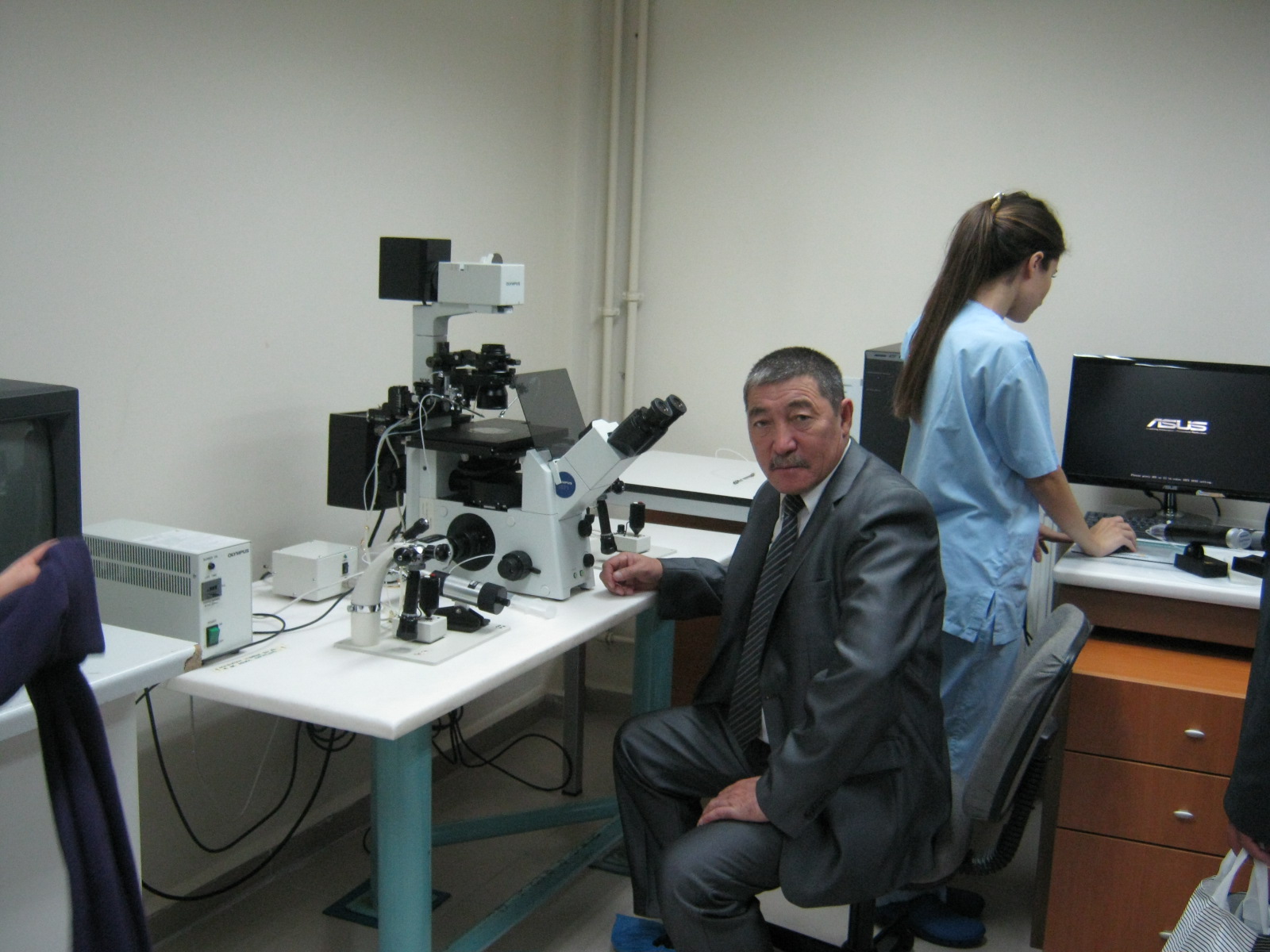 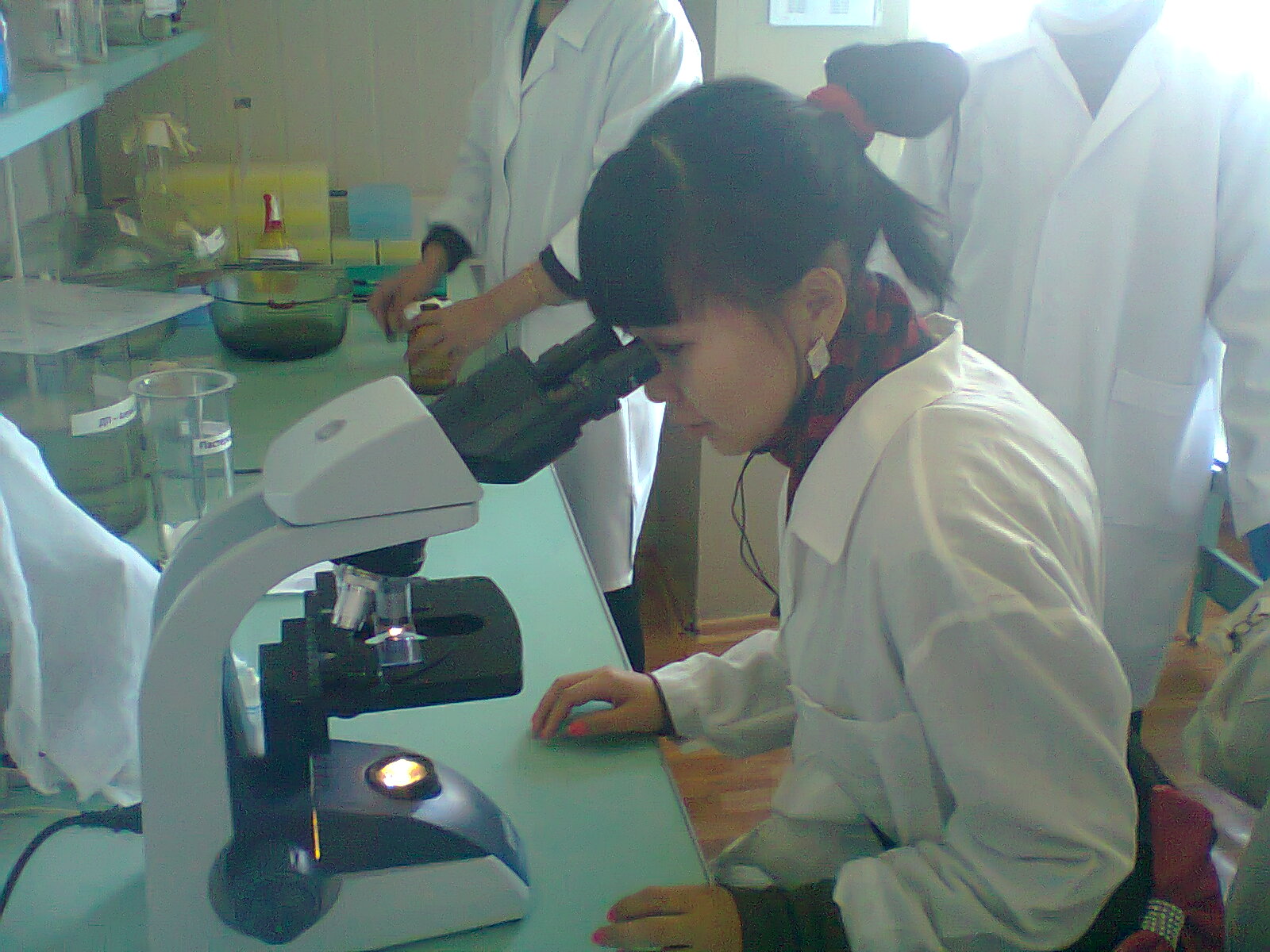 Биофизические методы диагностики беременности.Рентгенографический  метод. Применим  после  того,  каксформировался скелет плода и произошла его кальцификация: у овец и коз - с58-го  дня,  у  собак -  57-го,  у  кошек -  с  45-го  дня  беременности.  На81рентгеновских  снимках  хорошо  различимы  контуры  плода  в  виде  болеесветлых зон. Ультразвуковой  метод. В  основе  лежит  принцип  эхолокации,  т.е.улавливания  отраженных  ультразвуковых  волн  (эффект  Допплера)  споследующей  их визуализацией.Ультразвуковые  диагностические  приборы  для  животноводства  иветеринарии  непрерывно  совершенствуются.  Современный  ультразвуковойдиагностический эхотомоскоп СКАД 9210 (УЗИ - прибор) предназначен дляопределения  супоросности  у  свиноматок  начиная  с  30-го  дня  послеосеменения. Прибор испускает прерывистые импульсы частотой 3 или 5 мгц;отражаясь  от  тканей,  они  улавливаются  эхоимпульсным  акустическимзондом, обрабатываются на ЭВМ и высвечиваются на экране в виде черно-белой световой гаммы. Плодные воды практически не отражают импульсов,поэтому  на  экране  обозначаются  темным  пятном.  При  супоросности  нателевизионном  экране  появляются  темные  пятна  диаметром  1-5  см,окруженные серовато-белой короной (плодные оболочки + стенка матки).На овцах применяется внутриректальное ультразвуковое сканирование.Предназначенный  для  этого  прибор  оснащен  ректальным  пробником  свмонтированным в его переднюю часть кварцевым преобразователем. Плодпрослеживается  на  экране  в  виде  двухмерного  изображения.  Исследованиепроводят  с  31-го  дня  после  осеменения;  при  хорошей  организации  этойработы три оператора в состоянии исследовать 160 овцематок за 1 час.Имеются  сообщения  об  успешном  трансректальном  ультразвуковомсканировании  на  крупном  рогатом  скоте;  метод  позволяет  выявитьбеременность уже спустя 14-38 суток после осеменения, а на 55-59-е суткиидентифицировать пол плода. 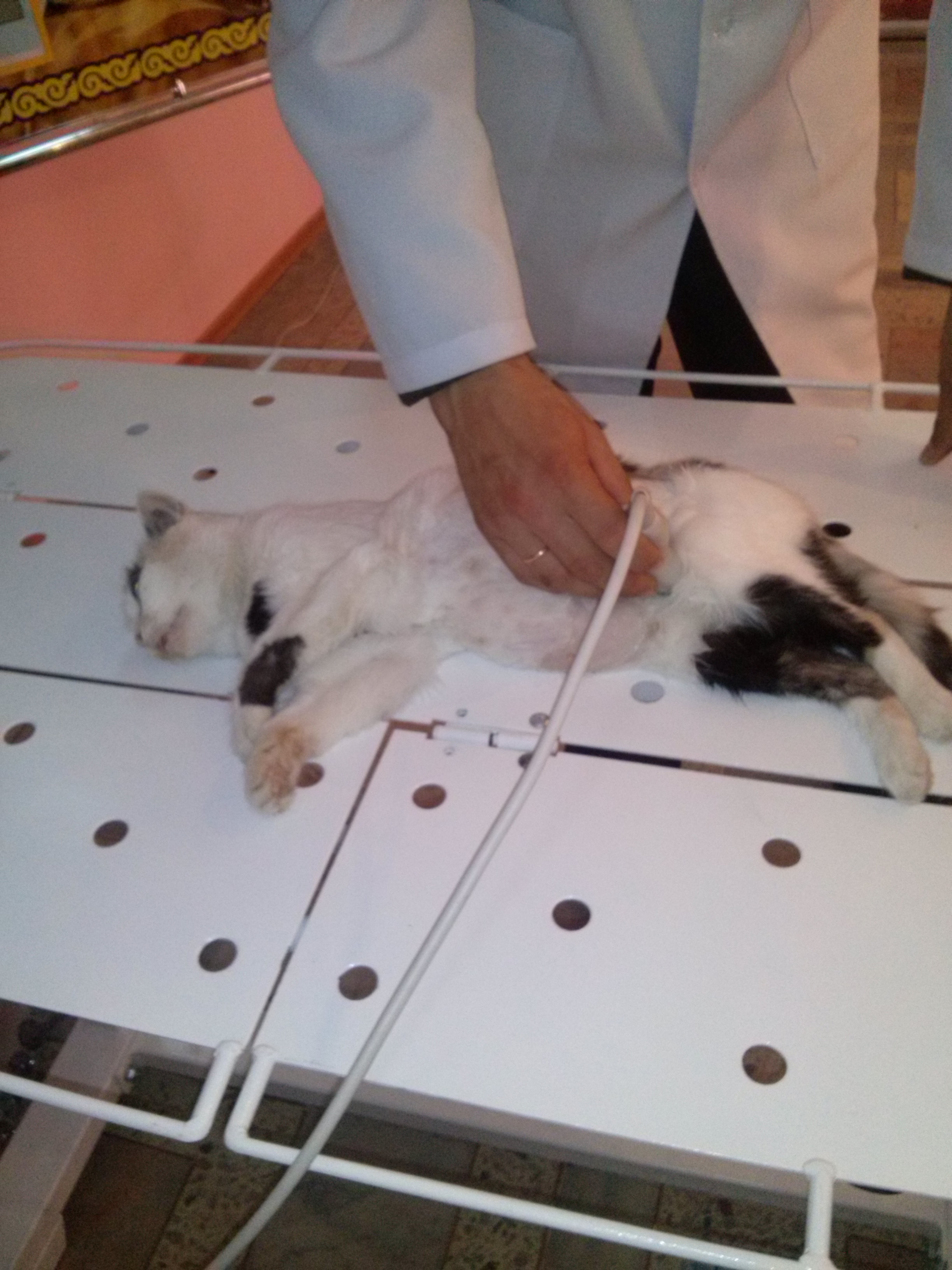 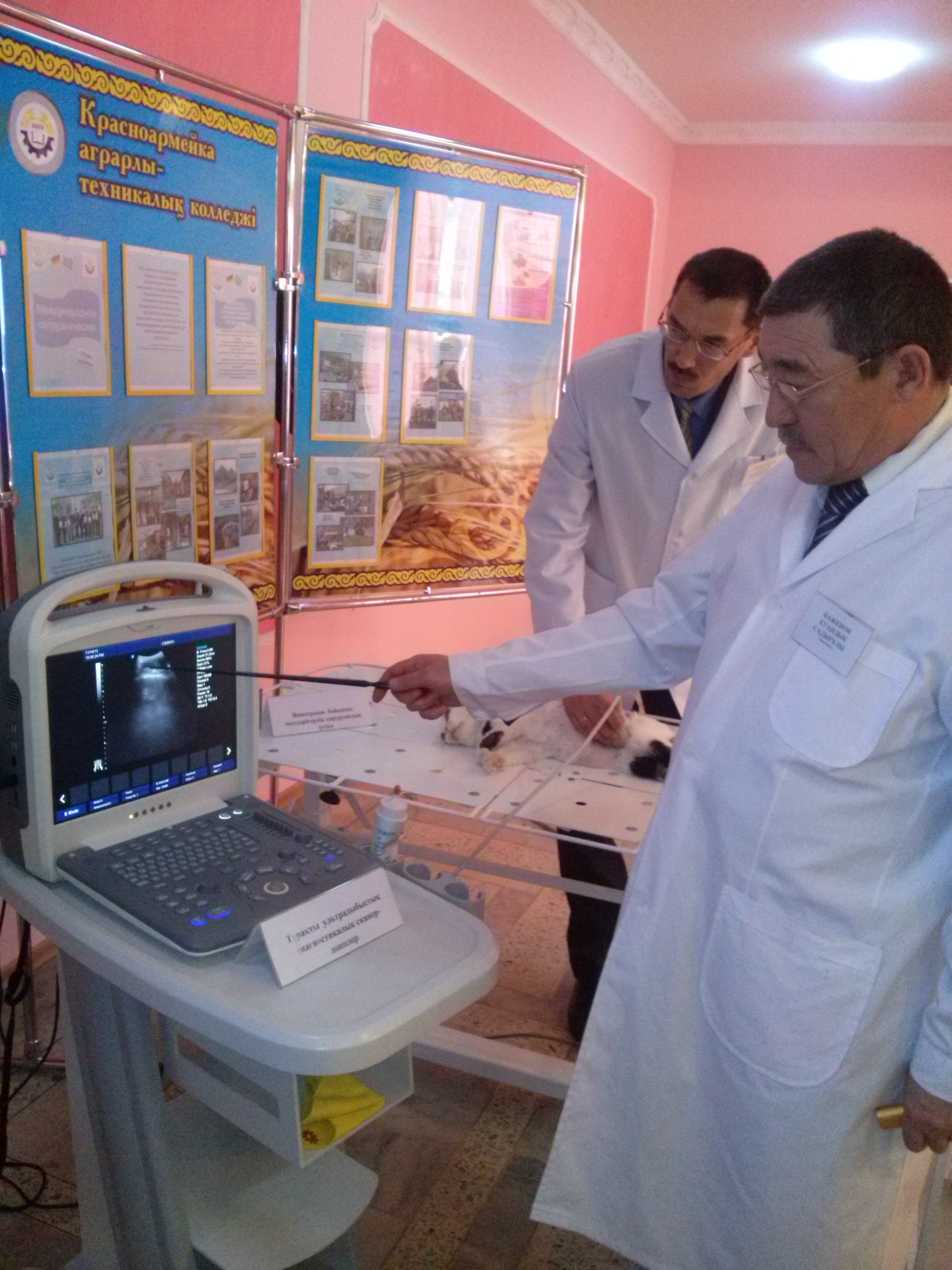 Диагностика беременности и бесплодия коров и телок.У бесплодной  коровы  при  ректальном  исследовании  выявляют, что матка не увеличена и находится в тазовой полости.У стельной коровы при ректальном исследовании изменения находят в матке и при прощупывании матки можно определить месяц беременности. 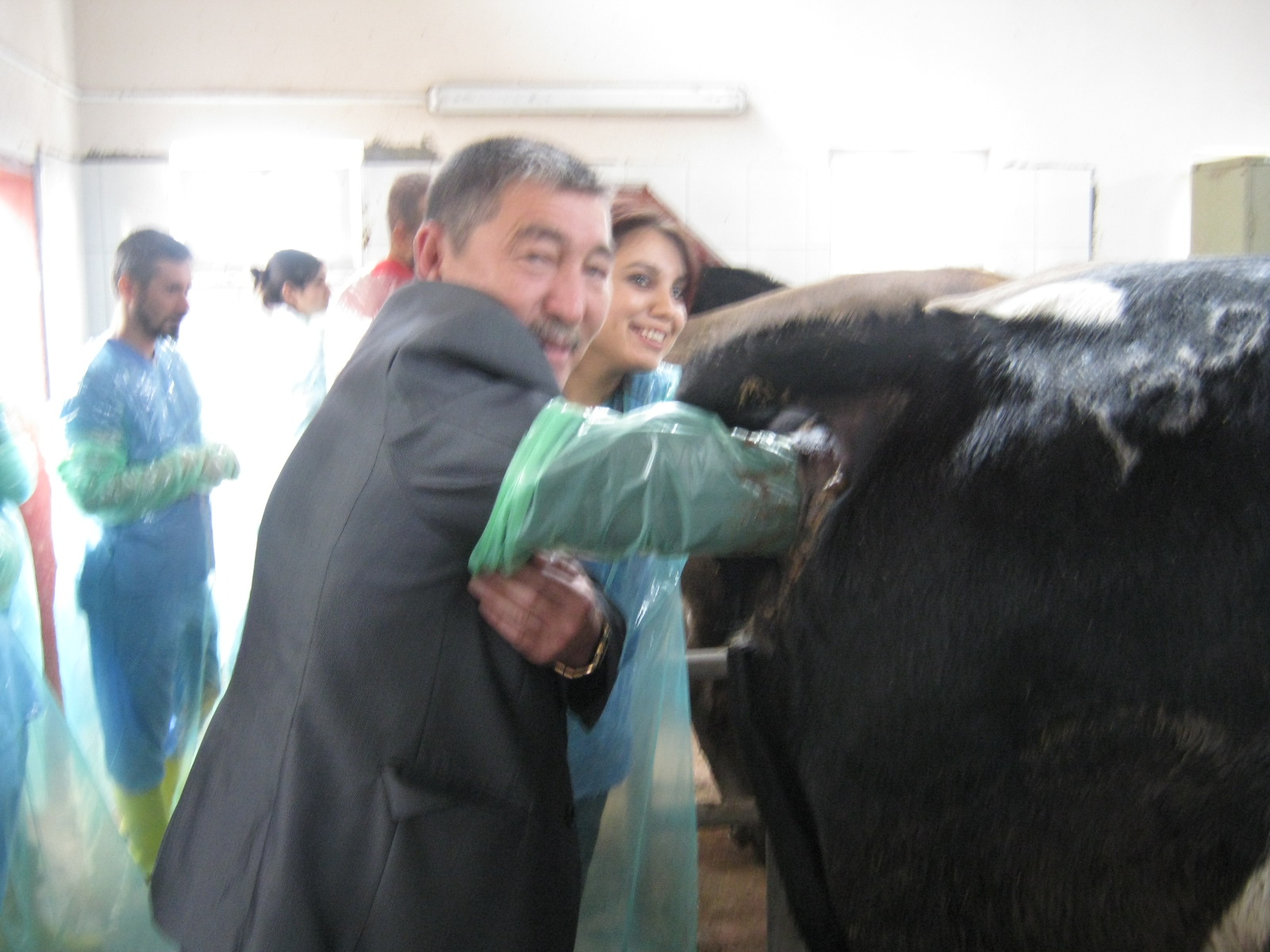 Определение стельности по молоку.Первый способ. В стакан с водой с расстояния 5- от поверхности воды опускают из пипетки каплю исследуемого молока. Если молоко от стельной коровы, то капля преодолевает сопротивление поверхностного натяжения, опускается в воду и постепенно растворяется, не оставляя следа. Если корова не стельная, то от молока на поверхности воды образуется «облачко», которое быстро расплывается в воде. Точность метода низкая.Второй способ. В пробирку наливают 5 мл только что выдоенного молока, добавляют 5 мл чистого спирта и встряхивают. Молоко стельной коровы свертывается немедленно, а нестельной – через 20-40 мин. Достоверность метода – 70-75%.Определение стельности по шеечно-влагалищной слизи.При помощи влагалищного зеркала и корнцанга берут слизь из глубокой части влагалища и шейки матки.Первый способ. Каплю слизи размером с кукурузное зерно помещают в чистую сухую пробирку, наливают 8-10 мл дистиллированной воды и кипятят на спиртовке 1-2 мин. Слизь, взятая от нестельных коров, растворяется, а от стельных – остается в виде сгустка. Достоверность метода до 30-40%.Второй способ. Каплю слизи размером с кукурузное зерно помещают в чистую сухую пробирку, наливают 2-3 мл 10% раствора едкого натра и кипятят на спиртовке 1-2 мин. При кипячении слизи от нестельной коровы жидкость в пробирке приобретает бледно-желтый цвет, от стельной коровы – коричневый или оранжевый. Достоверность метода – 60-70%.Определение стельности по удельному весу шеечно - влагалищной слизи. Приготовление раствора. Необходим раствор медного купороса с удельным весом 1,008, сначала готовят насыщенный раствор ( медного купороса + 1л дистиллированной воды), раствор фильтруют. Из фильтрата готовят стандартный раствор, учитывая, что удельный вес раствора зависит от температуры помещения.Рабочий раствор должен иметь удельный вес 1,008. Для этого измеряют температуру помещения, берут соответствующее ей по таблице количество насыщенного раствора и добавляют дистиллированной воды до . из основного стандартного раствора готовят рабочий. Берут 7 мл основного стандартного раствора, вливают в мерную колбу емкостью 100 мл, доливают до метки (100 мл) дистиллированной воды.Методика исследования. 10 мл рабочего раствора наливают в пробирку или в стаканчик, вносят каплю слизи так, чтобы она пробила поверхностное натяжение. Слизь от нестельных коров не тонет, а слегка погружается в раствор и быстро всплывает. От стельных коров – тонет с различной скоростью. Достоверность метода около 80%. А затем преподователь показывает применение биофизических методов т.е. ультразвуковой метод с применением УЗИ сканера с Допплерской системой на козе и кошке. Затем продемонстрированные преподавателем методы диагностики  учащиеся по группам выполняют самостоятельно. После выполнения заданий учащиеся проводят анализ по заданиям. Сравнительный анализ результатов исследованийВыводы:По итогам выполненных задании преподаватель выставляет оценки.Домашнее задание: Михайлов Н.Н. и др. «Акушерство, гинекология и  искусственное осеменение с/х животных» стр.237-259НаружныеВнутренниеГормональныеРентгенографический   УльтразвуковойосмотрвагинальныйИммунологические  пальпацияректальныйЦитологическийаускультацияГистовагинальныйЛабораторные методыЛабораторные методыЛабораторные методыЛабораторные методыБиофизический методБиофизический методОпределение стельности по молокуОпределение стельности по молокуОпределение стельности по шеечно- влагалищной слизиОпределение стельности по шеечно- влагалищной слизиИспользование УЗИ- сканера с пробой для наружного исследованияИспользование УЗИ- сканерас пробой для ректального исследования1 способ2 способ1 способ2 способИспользование УЗИ- сканера с пробой для наружного исследованияИспользование УЗИ- сканерас пробой для ректального исследованияКорова№1Корова№2Корова№3КозаКошка